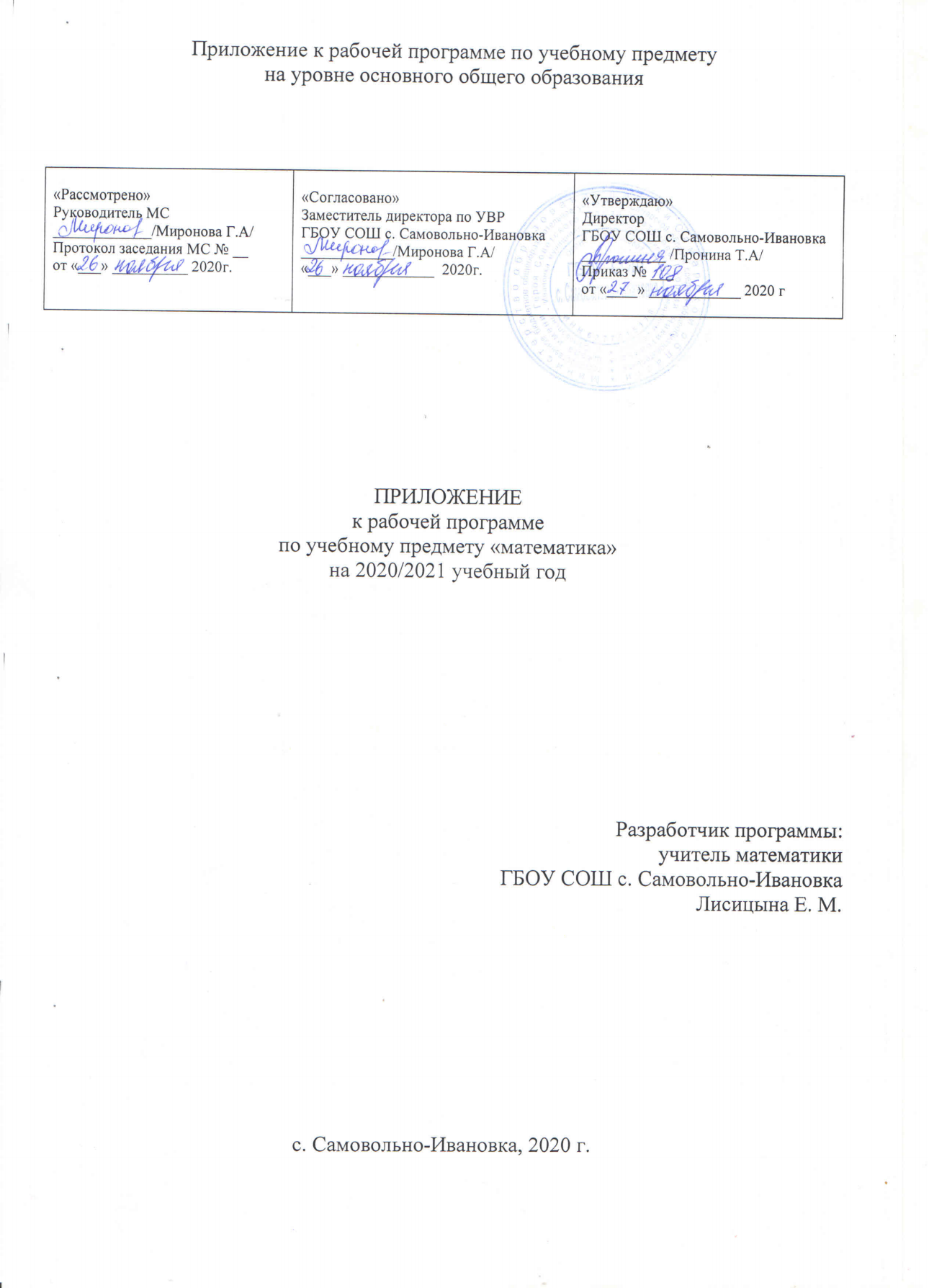 ПредметКлассВариантМатематика6КТП математика мерзляк 6 класс 2020-2021 уч. г.РазделОписание разделаТема урокаКол-во часовДелимость натуральных чиселДелители и кратные2Признаки делимости на 10, на 5 и на 23Признаки делимости на 9 и на 33Простые и составные числа1Наибольший общий делитель3Наименьшее общее кратное3Решение задач1Контрольная работа № 11Обыкновенные дробиОсновное свойство дроби2Сокращение дробей3Приведение дробей к общему знаменателю. Сравнение дробей3Корректировка западающих тем ВПР1Сложение и вычитание дробей с разными знаменателями4Контрольная работа № 21Умножение дробей4Корректировка западающих тем ВПР1Нахождение дроби от числа3Контрольная работа № 31Взаимно обратные числа1Корректировка западающих тем ВПР1Деление дробей4Нахождение числа по заданному значению его дроби3Преобразование обыкновенной дроби в десятичную1Бесконечные периодические десятичные дроби1Десятичное приближение обыкновенной дроби2Повторение. Решение задач1Контрольная работа № 41Отношения и пропорцииОтношения.2Корректировка западающих тем ВПР1Пропорции3Процентное отношение двух чисел3Контрольная работа № 51Прямая и обратная пропоциональные зависимости2Деление числа в данном отношении2Окружность и круг2Длина окружности. Площадь круга2Корректировка западающих тем ВПР2Цилиндр, конус, шар1Диаграммы2Случайные события. Вероятность случайного события3Повторение и систематизация2Контрольная работа № 61Рациональные числа и действия над нимиПоложительные и отрицательные числа2Координатная прямая3Целые числа. Рациональные числа2Модуль числа3Сравнение чисел4Контрольная работа № 71Сложение рациональных чисел4Свойства сложения рациональных чисел2Вычитание рациональных чисел5Контрольная работа № 81Умножение рациональных чисел4Переместительное и сочетательное свойства умножения рациональных чисел. Коэффициент3Распределительное свойство умножения5Деление рациональных чисел4Контрольная работа № 91Решение уравнений4Решение задач с помощью уравнений5Контрольная работа № 101Перпендикулярные прямые3Осевая и центральная симметрии3Параллельные прямые2Координатная плоскость3Графики2Повторение и систематизация знаний2Контрольная работа № 111Итоговое повторение.Делимость чисел.1Сложение и вычитание дробей с разными знаменателями2Умножение и деление обыкновенных дробей.2Отношения и пропорции2Положительные и отрицательные числа1Сложение и вычитание положительных и отрицательных чисел2Умножение и деление положительных и отрицательных чисел.1Решение уравнений!2